Unit Test Review: Waves, Sound and the EarWaves and SoundDraw and label the parts of a longitudinal wave.Draw and label the parts of a transverse wave.A sound wave is energy that travels through a medium that is caused by what?Sound is what kind of wave?The material that sounds travels through is called what?List the 3 main types of mediums that sound travels through.Sound waves with a low amplitude would have this kind of sound? And waves with a high amplitude would have this kind of sound?Sound would travel through which medium the fastest?A high pitch sound would have what kind of frequency? A low pitch sound would have what kind of frequency?On the diagram, which is a high frequency and low frequency?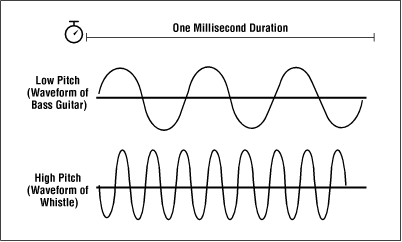 On the diagram, which is the louder sound and the quieter sound?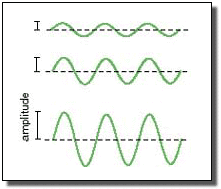 What unit do we use to measure volume?What unit do we use to measure pitch?The EarLabel the diagram of the ear.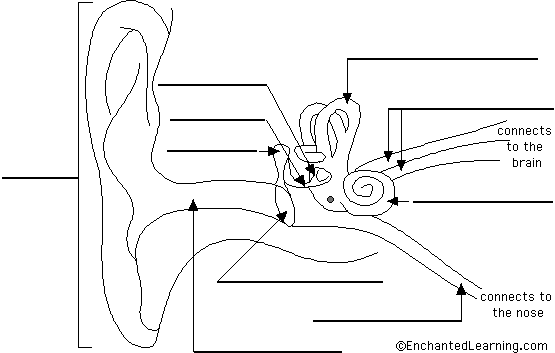 What is the order that sound travels through our ear?The ear is divided into how many sections? What are the names of the different sections of the ear?What is the function of the pinna?Why is your eardrum like a real drum?What are the parts of the middle ear and what makes them special?What is the importance of the hair cells in the cochlea?What is the function of the auditory nerve?